Dette bilag er en del af inspirationsmaterialet Gode råd til genåbning af skolerne under COVID-19 til matematik.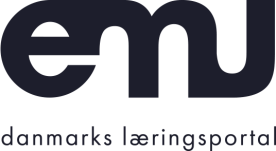 Forløb med nummerpladerAfsættet for arbejdet er bilers nummerplader, og eleverne skal indsamle tal fra 10 til 20 nummerplader. For hver opgave er der bud på forskellige underopgaver, som muliggør en differentieret undervisning af eleverne.Stofområde:	Tal og algebra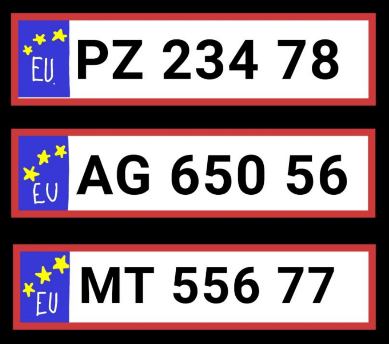 Materialer: 	Papir og blyant til hver elevOrganisering: Makkerpar eller individueltEleverne nedskriver tallene på bilernes nummerpladerDifferentieringsmuligheder:Det store tal skrivesTallet kan deles i et 2-cifret tal og et 3-cifret tal og skrivesDe enkelte cifre skrivesEleverne ”knuser” tallene i 1-ere, 10-ere…Differentieringsmuligheder:Eleverne ”knuser” det store tal (Kan gøres mundligt eller skriftligt)Eleverne knuser de 2-cifrede tal og laver en visualisering af tallet. (Kan gøres på papir eller ved konkreter som 10-eresom grene og sten som 1-ere)Eleven læser nummerpladens tal højtDifferentieringsmuligheder:Det store tal læsesTallet kan deles i et 2-cifret tal og et 3-cifret tal og læsesDe enkelte cifre læsesLige eller ulige tal på nummerpladenTallene fra alle nummerpladerne kan benyttesDifferentieringsmuligheder:Der ses på det store talDer ses på det et 2-cifret tal og et 3-cifret talDer ses på det enkelte ciffer (Med sten eller små kviste som konkreter kan man undersøge om tallet kan deles i to lige store bunker og derfor er lige – kan også tegnes på papiret)Eleverne opstiller tallene i rækkefølgeTallene fra alle nummerpladerne kan benyttesDifferentieringsmuligheder:Det store tal sættes i rækkefølge efter størrelseHvordan kan cifrene i nummerpladen byttes om, så det største tal fremkommer?De 2-cifrede tal sættes i rækkefølge efter størrelse og herefter de 3-cifrede talDe enkelte cifre på hver enkelt nummerplade sættes i rækkefølge efter størrelse. Hertil kan alle cifferene sorteres. Hvor mange 0 er der i nummerpladerne? Hvor mange 1 er der i nummerpladerne? Osv.Eleverne laver regnestykkerKan arbejde med en eller flere nummerplader alt efter elevernes faglige niveau.DifferentieringsmulighederDer regnes med de store talDer regnes med de 2-cifrede tal og et 3-cifrede talDer regnes med de enkelte cifre. Hvad er summen af tallene? Hvilken nummerplade har den største sum?Kan der laves regnestykker med nummerpladens tal/cifre, der giver et sande svar? (Nummerpladen 38 459, regnestykker: 4+5=9, 8-3=5, 59-54=5 osv)Eleverne laver nye nummerplader:Differentieringsmuligheder:Hvor mange forskellige 5-cifrede tal kan der laves med nummerpladens 5 cifre? Gælder det samme for alle nummerplader? Hvad hvis der var 6 cifre i nummerpladen? Hvor mange nye nummerplader er det så muligt at lave?Hvor mange forskellige 2-cifrede tal kan der laves med de 5 cifre? (Kan også laves med 3 cifrede tal)Eleverne finder magiske mønstre i nummerpladerne:Differentieringsmuligheder:Lige eller ulige tal i nummerpladenTilhører tallene en bestem tabelEr tallet et palindrom 23 432Er der rækkefølge i tallet (Fx nummerplade 43 644, her indgår 43 og 44i tallet)Et videre fagligt afsæt kan være, at eleverne selv laver opgaver til hinanden.